Reichhaltige Aufgabe zum Thema Improvisieren mit Orff-InstrumentenKompetenz	MU.1.B.1d/e		MU.4.B.1.2aKarin Burri, 10.01.2019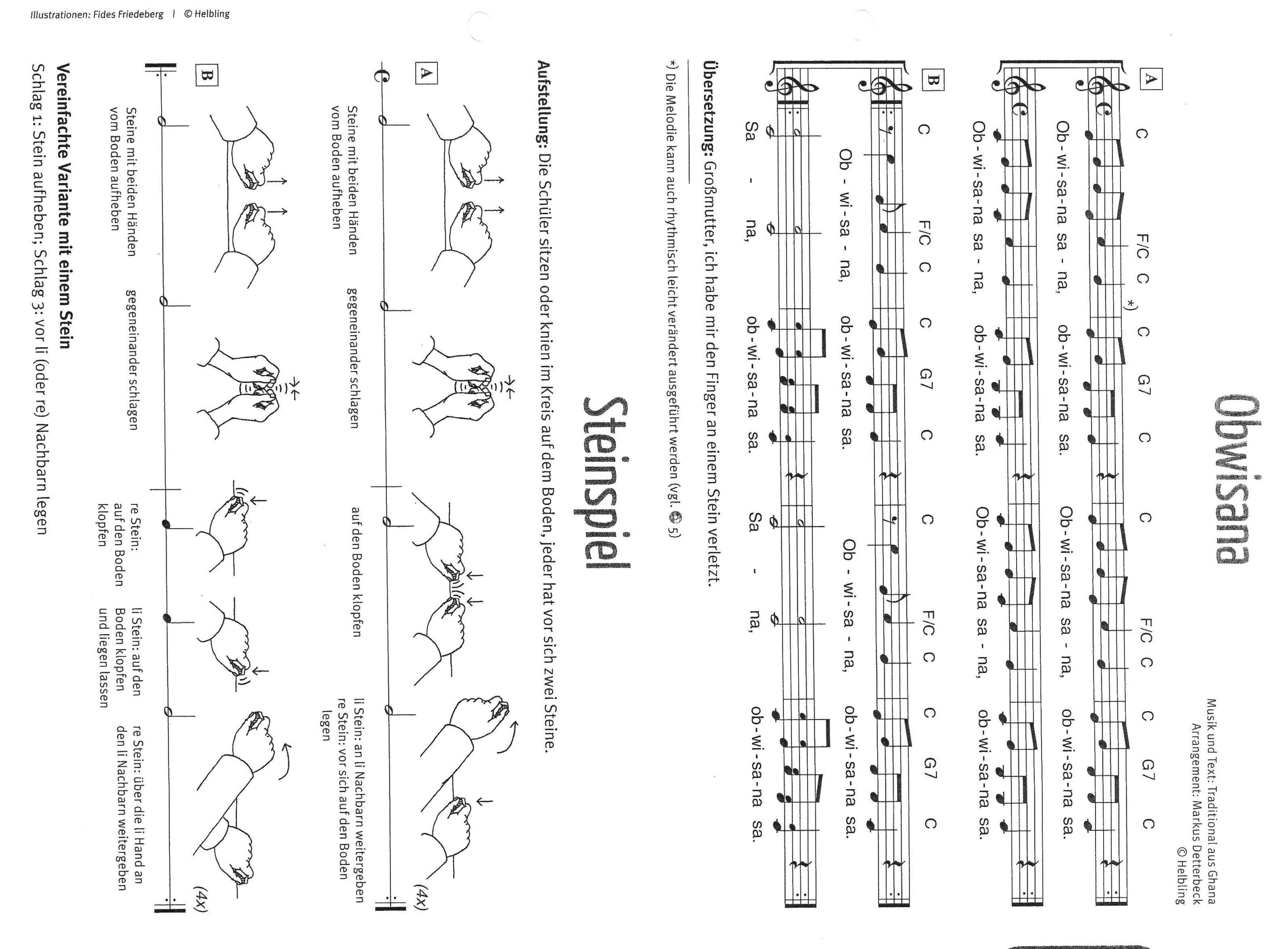 Musik: Improvisieren 1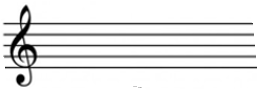 Finde auf das Motiv                                              Antworten und schreibe sie auf.        Vorgehen: A singt dieses Motiv.B gibt eine Antwort darauf.A singt wieder das erste Motiv.B sucht eine neue Antwort darauf. Dabei soll B jeweils die Melodie oder den Rhythmus ändern.Schreibt die Antworten auf, die euch am besten gefallen.Wechselt die Rollen. Musik: Improvisieren 2Wählt eines der folgenden Motive aus und übt es zu spielen (Keyboard, Stabspiel,…).Wie könnte es weitergehen? Probiert mögliche Fortsetzungen aus und schreibt sie auf.A						      BC						     DMusik: Improvisieren 3Wählt eines der Motive vom Arbeitsblatt Improvisieren 2 aus.Findet Antworten darauf und schreibt diejenigen, die euch gut gefallen, auf. Diese sollt ihr nachher vorspielen/-singen.Unser gewähltes Motiv:						      Unsere Antworten: ZeitTeilschritte und didaktischer KommentarVerlaufVerlaufOrganisatorischesOrganisatorischesZeitTeilschritte und didaktischer KommentarInhalte, Tätigkeit der LehrpersonInhalte, Tätigkeit der KinderSozial-formMaterial / Medien10‘20‘10‘Mu4.B.1  2aThema: ImprovisierenMit Orff-Instrumenten: Lehrkraft spielt eine Melodie/einen Rhythmus vor, SuS antworten darauf. Alle gemeinsam, dann in InstrumentengruppenDasselbe in Kleingruppen, danach einander vorspielen (nicht auswendig lernen, spüren, improvisieren)AlleGruppealleOrff-Instrumente5‘20‘10‘Call and response:Auf ein vorgegebenes Motiv Antworten findenEinführungSuS arbeiten in kleinen GruppenEinander präsentierenGruppealleAB Improvisieren 1, Instrumente10‘20‘10‘Mu1.B. 1d/eLied „Obwisana“Im Plenum im Kreis ausführen, bis alle die Melodie gut beherrschenSuS improvisieren in Gruppen, gleiche Melodie, andere Bewegungen, ausprobieren, welche Bewegungen funktionieren gut, was passt wozuEinander vorführenAlleGruppealle5‘Zeitbedarf je nach Klasse, immer wieder einschieben, nicht am StückWeiteres Improvisieren, ÜbenEinführung in die ABsIn Gruppen mit Instrumenten, mit Gesang ausprobieren und festhaltenAlleGruppeAB Improvisieren 2, 3Zeitbedarf je nach Klasse, immer wieder einschieben, nicht am StückIdeen auch in Musix, Seite 142/143Weiteres ImprovisierenSuS überlegen sich eigene Motive, die sie zu einem call and response- Stück zusammenfügen könnendazu leere Kärtchern mit Notenlinien zur Verfügung stellen, die ausgefüllt und immer wieder neu zusammengesetzt werden können.Leere Notenlinien-Kärtchen (AB 4)Ziel, Abschluss:Impro-Stück mit willkürlich zusammengewürfelten GruppenErklärungDirekt in Gruppen oder in der Klasse ausprobierenalle/GruppeAusgefüllte Notenlinien-KärtchenReflexion und Weiterführung (nächste Schritte)Streitgespräche erfinden, mit Worten improvisieren